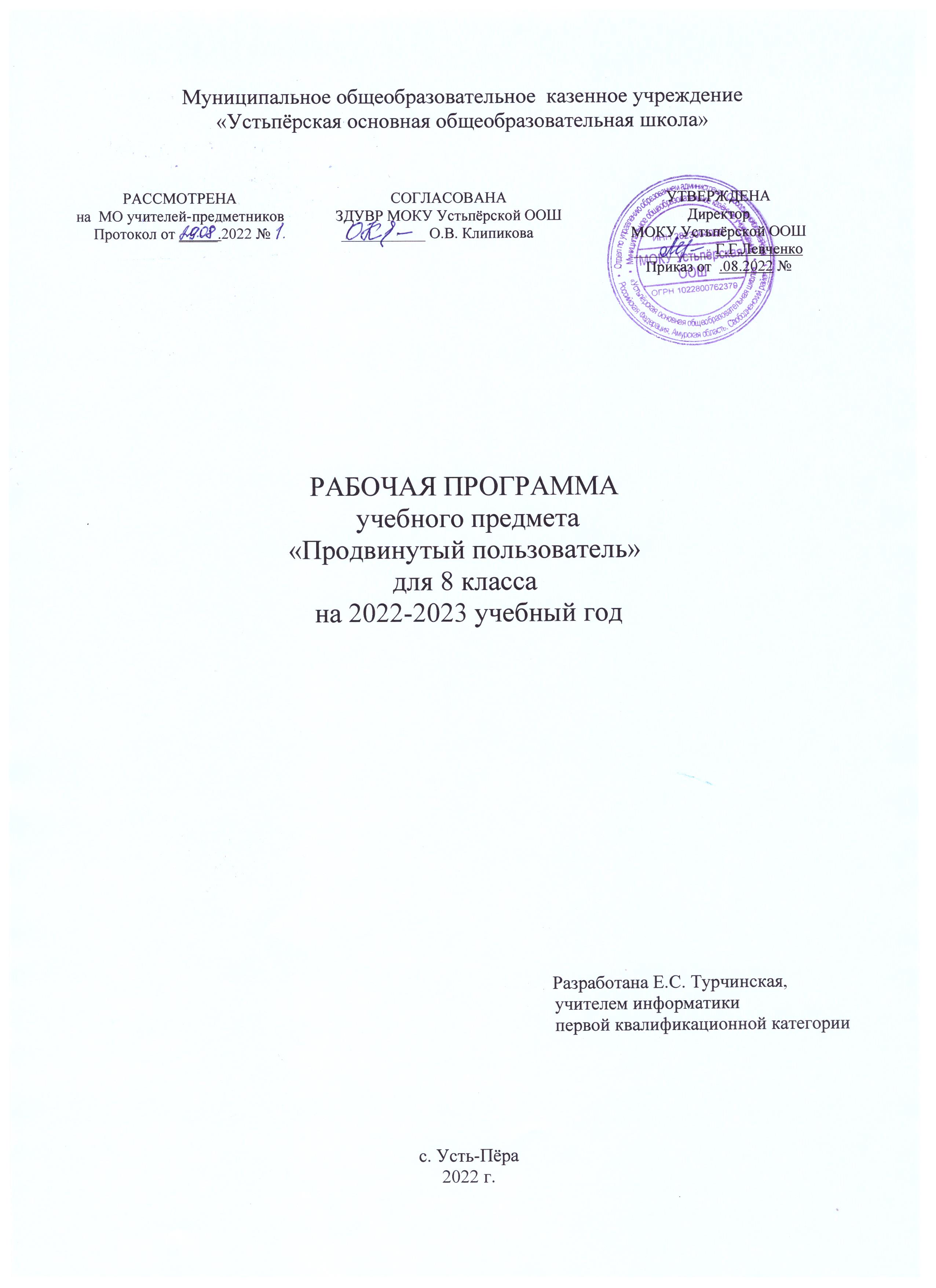 Пояснительная запискаПрограмма курса «Продвинутый пользователь» составлена для 8 классов в соответствии с требованиями ФГОС основного общего образования (приказ Минпросвещения № 287 от 31 мая 2021 г.), с учетом преемственности программ начального, основного и среднего общего образования. Программа предназначена для продолжения обучения основам искусственного интеллекта и ориентирована на анализ данных, введение в машинное обучение на базовом уровне. За последние десятилетия во многих областях науки и индустрии стали накапливаться большие объемы данных, а также стали развиваться методы машинного обучения, позволяющие извлекать из этих данных знания и экономическую пользу.    Цель и задачи курса. Главная цель курса — дать учащимся базовое представление об анализе данных и реализации основных методов анализа данных на языке Python, познакомить с терминологией искусственного интеллекта и научить применять некоторые из его методов для решения практических задач.Целевая аудитория курса.Место курса «Искусственный интеллект» в учебном плане. Планируемые результаты освоения учебного курсаФГОС устанавливает требования к результатам освоения обучающимися основной образовательной программы среднего общего образования: личностным результатам; метапредметным результатам; предметным результатам Личностные результатыМетапредметные результатыПредметные результатыТематическое планированиеКалендарно-тематическое планирование«Продвинутый пользователь» 8 классТребование ФГОСЧем достигаетсяЛичностные результаты, обеспечивающие адаптацию обучающегося к изменяющимся условиям социальной и природной среды:умение распознавать конкретные примеры понятия по характерным признакам, выполнять операции в соответствии с определением и простейшими свойствами понятия, конкретизировать понятие примерами, использовать понятие и его свойства при решении задач, а также оперировать терминами и представлениями в области концепции устойчивого развитияРазделы «Введение в искусственный интеллект», «Основы программирования на Python», «Анализ данных в электронных таблицах».Ценности научного познания:овладение основными навыками исследовательской деятельности, установка на осмысление опыта, наблюдений, поступков и стремление совершенствовать пути достижения индивидуального и коллективного благополучияРазделы «Анализ данных в электронных таблицах».Требование ФГОСЧем достигаетсяУмение самостоятельно планировать пути достижения цели, в том числе альтернативные, осознанно выбирать наиболее эффективные способы решения учебных и познавательных задач.Проектные задания Умение оценивать правильность выполнения учебной задачи, собственные возможности ее решения.Разделы «Анализ данных в электронных таблицах», «Анализ данных на Python»Умение определять понятия, создавать обобщения, устанавливать аналогии, классифицировать, устанавливать причинно-следственные связи, строить логические рассуждения, умозаключения (индуктивные, дедуктивные и по аналогии) и делать выводыРазделы «Анализ данных в электронных таблицах», «Анализ данных на Python»Умение создавать, применять и преобразовывать знаки и символы, модели и схемы для решения учебных и познавательных задач.Разделы «Анализ данных в электронных таблицах», «Анализ данных на Python»Формирование и развитие компетентности в области использования ИКТ (ИКТ-компетенции).Разделы «Анализ данных в электронных таблицах», «Анализ данных на Python»Требование ФГОСЧем достигаетсяФормирование информационной и алгоритмической культуры, формирование представления о компьютере как универсальном устройстве обработки информации, развитие основных навыков и умений использования компьютерных устройств.Разделы«Основы программирования на Python»«Анализ данных на Python» Формирование представления об основных изучаемых понятиях (информация, алгоритм, модель) и их свойствах.Разделы «Анализ данных в электронных таблицах», «Основы программирования на Python»«Анализ данных на Python», «Введение в машинное обучение на Python»Развитие алгоритмического мышления, необходимого для профессиональной деятельности в современном обществе; развитие умений составить и записать алгоритм для конкретного исполнителя; формирование знаний об алгоритмических конструкциях, логических значениях и операциях; знакомство с одним из языков программирования и основными алгоритмическими структурами — линейной, условной и циклической.Разделы «Анализ данных в электронных таблицах», «Анализ данных на Python», «Основы машинного обучения»Формирование умений формализации и структурирования информации, умения выбирать способ представления данных в соответствии с поставленной задачей (таблицы, схемы, графики, диаграммы) с использованием соответствующих программных средств обработки данныхРазделы «Основы программирования на Python», «Анализ данных в электронных таблицах», «Анализ данных на Python», «Введение в машинное обучение на Python»Формирование навыков и умений безопасного и целесообразного поведения при работе с компьютерными программами и в сети Интернет, умения соблюдать нормы информационной этики и праваРаздел «Введение в искусственный интеллект»№ТемаКол-во часовВведение в искусственный интеллектВведение в искусственный интеллектВведение в искусственный интеллект1Введение в искусственный интеллект 1Итого по разделу1Анализ данных в электронных таблицахАнализ данных в электронных таблицахАнализ данных в электронных таблицах2Наука о данных. Большие данные 23Описательная статистика. Табличные данные 24Обработка данных средствами электронной таблицы 25Обработка данных. Первичный анализ 16Визуализация данных 17Статистический анализ данных. Корреляционный анализ 18Статистический анализ данных. Линейный регрессионный анализ 19Проект «Статистический метод анализа данных»4Итого по разделу14Основы программирования на PythonОсновы программирования на PythonОсновы программирования на Python10Алгоритмы и исполнители. Способы записи алгоритмов 211Общие сведения о языке программирования Python 212Организация ввода и вывода данных113Алгоритмическая конструкция «следование»114Программирование линейных алгоритмов115Алгоритмическая конструкция «ветвление»116Полная форма ветвления117Программирование разветвляющихся алгоритмов. Условный оператор218Простые и составные условия119Алгоритмическая конструкция «повторение». Программирование циклов с заданным условием продолжения работы120Программирование циклов с заданным числом повторений121Проект «Различные варианты программирования циклического алгоритма» 122Проект «Начала программирования на Python»4Итого по разделу19ИТОГО34Наименование темы Краткое содержаниеВиды учебной деятельностиДата1.Введение в ИИ и МОВведение в ИИ и МОВведение в ИИ и МОВведение в ИИ и МО1.1Введение в машинное обучение Прогнозирование, анализ, обучение, данные, признаки, алгоритм, искусственный интеллект, машинное обучениеАналитическая: поиск ответов на вопросы учителя, самостоятельный поиск информации при решении поставленных задач.Коммуникационная: командная работа, ответы на вопросы учителя, игровая практика.Практическая: участие в игре, работа с игровым тренажером.Рефлексивная: рефлексия методом «6 шляп»  2. Анализ данных в электронных таблицах2. Анализ данных в электронных таблицах2. Анализ данных в электронных таблицах2. Анализ данных в электронных таблицах2. Анализ данных в электронных таблицах2.1Наука о данных. Большие данные Наука о данных, профессии в области науки о данных, данные и большие данные, методы работы с даннымиАналитическая: поиск ответов на вопросы учителя, самостоятельный поиск информации при решении поставленных задач.Коммуникационная: участие во фронтальном обсуждении, ответы на вопросы учителя.Практическая: решение предлагаемых заданий средствами Excel.Рефлексивная:обсуждение контрольных вопросов и подведение итогов выполнения практического задания2.1Наука о данных. Большие данные Наука о данных, профессии в области науки о данных, данные и большие данные, методы работы с даннымиАналитическая: поиск ответов на вопросы учителя, самостоятельный поиск информации при решении поставленных задач.Коммуникационная: участие во фронтальном обсуждении, ответы на вопросы учителя.Практическая: решение предлагаемых заданий средствами Excel.Рефлексивная:обсуждение контрольных вопросов и подведение итогов выполнения практического задания2.2Описательная статистика. Табличные данные Табличные данные, методы работы с табличными данными, базовые инструменты табличного процессора Excel, сбор и обогащение данныхАналитическая: поиск ответов на вопросы учителя, самостоятельный поиск информации при решении поставленных задач.Коммуникационная: участие во фронтальном обсуждении, ответы на вопросы учителя.Практическая: решение предлагаемых заданий.Рефлексивная:обсуждение контрольных вопросов и подведение итогов выполнения практического задания2.2Описательная статистика. Табличные данные Табличные данные, методы работы с табличными данными, базовые инструменты табличного процессора Excel, сбор и обогащение данныхАналитическая: поиск ответов на вопросы учителя, самостоятельный поиск информации при решении поставленных задач.Коммуникационная: участие во фронтальном обсуждении, ответы на вопросы учителя.Практическая: решение предлагаемых заданий.Рефлексивная:обсуждение контрольных вопросов и подведение итогов выполнения практического задания2.3Обработка данных средствами электронной таблицы статистические показатели, меры центральной тенденции, встроенные функции =СЧЁТ(), =СУММ(), =СРЗНАЧ(), =МАКС(), =МИН(), =МОДА(), =МЕДИАНА()Аналитическая: поиск ответов на вопросы учителя, самостоятельный поиск информации при решении поставленных задач.Коммуникационная: участие во фронтальном обсуждении, ответы на вопросы учителя.Практическая: решение предлагаемых заданий средствами Excel.Рефлексивная:обсуждение контрольных вопросов и подведение итогов выполнения практического задания2.3Обработка данных средствами электронной таблицы статистические показатели, меры центральной тенденции, встроенные функции =СЧЁТ(), =СУММ(), =СРЗНАЧ(), =МАКС(), =МИН(), =МОДА(), =МЕДИАНА()Аналитическая: поиск ответов на вопросы учителя, самостоятельный поиск информации при решении поставленных задач.Коммуникационная: участие во фронтальном обсуждении, ответы на вопросы учителя.Практическая: решение предлагаемых заданий средствами Excel.Рефлексивная:обсуждение контрольных вопросов и подведение итогов выполнения практического задания2.4Обработка данных. Первичный анализ Первичный анализ данных, этапы работы с данными, встроенные функции =СЧЁТЕСЛИ(), =СЧЁТЕСЛИМН(),  =СРЗНАЧЕСЛИ(), =СРЗНАЧЕСЛИМН(), =СУММЕСЛИ(), =СУММЕСЛИМН()Аналитическая: поиск ответов на вопросы учителя, самостоятельный поиск информации при решении поставленных задач.Коммуникационная: участие во фронтальном обсуждении, ответы на вопросы учителя.Практическая: решение предлагаемых заданий средствами Excel.Рефлексивная:обсуждение контрольных вопросов и подведение итогов выполнения практического задания2.5Визуализация данных Визуализация данных, визуальный анализ данных,  графики, диаграммы, гистограммы, конструктор для работы с диаграммами и их форматированиеАналитическая: поиск ответов на вопросы учителя, самостоятельный поиск информации при решении поставленных задач.Коммуникационная: участие во фронтальном обсуждении, ответы на вопросы учителя.Практическая: решение предлагаемых заданий средствами Excel.Рефлексивная:обсуждение контрольных вопросов и подведение итогов выполнения практического задания.2.6Статистический анализ данных. Корреляционный анализ Статистический анализ данных, визуализация данных с помощью диаграммы разброса и расчета  коэффициента корреляции, коэффициент корреляции ПирсонаАналитическая: поиск ответов на вопросы учителя, самостоятельный поиск информации при решении поставленных задач.Коммуникационная: участие во фронтальном обсуждении, ответы на вопросы учителя.Практическая: решение предлагаемых заданий средствами Excel.Рефлексивная:обсуждение контрольных вопросов и подведение итогов выполнения практического задания2.7Статистический анализ данных. Линейный регрессионный анализ Построение  математической модели линейной (парной) зависимости и ее интерпретацияАналитическая: поиск ответов на вопросы учителя, самостоятельный поиск информации при решении поставленных задач.Коммуникационная: участие во фронтальном обсуждении, ответы на вопросы учителя.Практическая: решение предлагаемых заданий средствами Excel.Рефлексивная:обсуждение контрольных вопросов и подведение итогов выполнения практического задания2.8Проект «Статистический метод анализа данных» Понятия раздела «Анализ данных в электронных таблицах»Аналитическая: поиск ответов на вопросы учителя, самостоятельный поиск информации при решении поставленных задач.Коммуникационная: участие во фронтальном обсуждении, ответы на вопросы учителя.Практическая: решение предлагаемых заданий средствами Excel.Рефлексивная:обсуждение контрольных вопросов и подведение итогов выполнения практического задания2.8Проект «Статистический метод анализа данных» Понятия раздела «Анализ данных в электронных таблицах»Аналитическая: поиск ответов на вопросы учителя, самостоятельный поиск информации при решении поставленных задач.Коммуникационная: участие во фронтальном обсуждении, ответы на вопросы учителя.Практическая: решение предлагаемых заданий средствами Excel.Рефлексивная:обсуждение контрольных вопросов и подведение итогов выполнения практического задания2.8Проект «Статистический метод анализа данных» Понятия раздела «Анализ данных в электронных таблицах»Аналитическая: поиск ответов на вопросы учителя, самостоятельный поиск информации при решении поставленных задач.Коммуникационная: участие во фронтальном обсуждении, ответы на вопросы учителя.Практическая: решение предлагаемых заданий средствами Excel.Рефлексивная:обсуждение контрольных вопросов и подведение итогов выполнения практического задания2.8Проект «Статистический метод анализа данных» Понятия раздела «Анализ данных в электронных таблицах»Аналитическая: поиск ответов на вопросы учителя, самостоятельный поиск информации при решении поставленных задач.Коммуникационная: участие во фронтальном обсуждении, ответы на вопросы учителя.Практическая: решение предлагаемых заданий средствами Excel.Рефлексивная:обсуждение контрольных вопросов и подведение итогов выполнения практического задания3. Основы языка программирования Python3. Основы языка программирования Python3. Основы языка программирования Python3. Основы языка программирования Python3. Основы языка программирования Python3.1Алгоритмы и исполнители. Способы записи алгоритмов Исполнитель, алгоритм.Способы записи алгоритмов: словесный, построчный, блок-схема, программа.Линейный, разветвляющийся и циклический алгоритмы.Аналитическая: поиск ответов на вопросы учителя, самостоятельный поиск информации при решении поставленных задач.Коммуникационная: работа с игровым тренажером.Практическая: ответы на вопросы, решение предлагаемых заданий на языке программирования Python.Рефлексивная: заполнение листа рефлексии3.1Алгоритмы и исполнители. Способы записи алгоритмов Исполнитель, алгоритм.Способы записи алгоритмов: словесный, построчный, блок-схема, программа.Линейный, разветвляющийся и циклический алгоритмы.Аналитическая: поиск ответов на вопросы учителя, самостоятельный поиск информации при решении поставленных задач.Коммуникационная: работа с игровым тренажером.Практическая: ответы на вопросы, решение предлагаемых заданий на языке программирования Python.Рефлексивная: заполнение листа рефлексии3.2Общие сведения о языке программирования Python История языка Python, компилируемые и интерпретируемые языки, достоинства и недостатки Python.Понятие данных, типы данных: целые, вещественные и строковые.Понятие переменной, разница между переменной и константой.Аналитическая: поиск ответов на вопросы учителя, самостоятельный поиск информации при решении поставленных задач.Коммуникационная: работа в командах и (или) индивидуально.Практическая: ответы на вопросы, решение предлагаемых заданий на языке программирования Python.Рефлексивная: заполнение листа рефлексии3.2Общие сведения о языке программирования Python История языка Python, компилируемые и интерпретируемые языки, достоинства и недостатки Python.Понятие данных, типы данных: целые, вещественные и строковые.Понятие переменной, разница между переменной и константой.Аналитическая: поиск ответов на вопросы учителя, самостоятельный поиск информации при решении поставленных задач.Коммуникационная: работа в командах и (или) индивидуально.Практическая: ответы на вопросы, решение предлагаемых заданий на языке программирования Python.Рефлексивная: заполнение листа рефлексии3.3Организация ввода и вывода данныхФункция print(), правила ее использования. Ошибки при использовании функции print()Типы данных: int, float, str.Приведение типов с помощью соответствующих функций (int(), float(), str()). Функция type().Оператор присваивания.Правила именования переменных.Функция input(), правила ее использования. Необходимость приведения целочисленных данных к типу int после ввода.Аналитическая: поиск ответов на вопросы учителя, самостоятельный поиск информации при решении поставленных задач.Коммуникационная: работа в командах и (или) индивидуально.Практическая: ответы на вопросы, решение предлагаемых заданий на языке программирования Python.Рефлексивная: заполнение листа рефлексии3.4Алгоритмическая конструкция «следование»Типы данных в Python, арифметические операторы, действия с переменными. Алгоритм, виды алгоритмов, особенности линейного алгоритма, блок-схема.Блок-схема линейного алгоритма.Аналитическая: поиск ответов на вопросы учителя, самостоятельный поиск информации при решении поставленных задач.Коммуникационная: работа в командах и (или) индивидуально.Практическая: ответы на вопросы, решение предлагаемых заданий на языке программирования Python.Рефлексивная: заполнение листа рефлексии3.5Программирование линейных алгоритмовБлок-схема линейного алгоритма.Программирование линейных алгоритмов, арифметические операторы, переменные.Аналитическая: поиск ответов на вопросы учителя, самостоятельный поиск информации при решении поставленных задач.Коммуникационная: работа в командах и (или) индивидуально.Практическая: ответы на вопросы, решение предлагаемых заданий на языке программирования Python.Рефлексивная: заполнение листа рефлексии3.6 Алгоритмическая конструкция «ветвление»  Разветвляющийся алгоритм, блок-схема ветвления, операторы сравнения.Условные операторы if, if-else, правила записи условных операторов.Аналитическая: поиск ответов на вопросы учителя, самостоятельный поиск информации при решении поставленных задач.Коммуникационная: работа в командах и (или) индивидуально.Практическая: ответы на вопросы, решение предлагаемых заданий на языке программирования Python.Рефлексивная: заполнение листа рефлексии3.7Полная форма ветвленияБлок-схема ветвления.Полный условный оператор, правила записи полного условного оператора.Аналитическая: поиск ответов на вопросы учителя, самостоятельный поиск информации при решении поставленных задач.Коммуникационная: работа в командах и (или) индивидуально.Практическая: ответы на вопросы, решение предлагаемых заданий на языке программирования Python.Рефлексивная: заполнение листа рефлексии3.8Программирование разветвляющихся алгоритмов. Условный операторПрограммирование линейных алгоритмов, арифметические операторы, переменные.Аналитическая: поиск ответов на вопросы учителя, самостоятельный поиск информации при решении поставленных задач.Коммуникационная: работа в командах и (или) индивидуально.Практическая: ответы на вопросы, решение предлагаемых заданий на языке программирования PythonРефлексивная: заполнение листа рефлексии3.8Программирование разветвляющихся алгоритмов. Условный операторПрограммирование линейных алгоритмов, арифметические операторы, переменные.Аналитическая: поиск ответов на вопросы учителя, самостоятельный поиск информации при решении поставленных задач.Коммуникационная: работа в командах и (или) индивидуально.Практическая: ответы на вопросы, решение предлагаемых заданий на языке программирования PythonРефлексивная: заполнение листа рефлексии3.9Простые и составные условияРазветвляющийся алгоритм, блок-схема ветвления.Логические операторы, составные условия.Условный оператор.Аналитическая: поиск ответов на вопросы учителя, самостоятельный поиск информации при решении поставленных задач.Коммуникационная: работа в командах и (или) индивидуально.Практическая: ответы на вопросы, решение предлагаемых заданий на языке программирования Python.Рефлексивная: заполнение листа рефлексии3.10Алгоритмическая конструкция «повторение». Программирование циклов с заданным условием продолжения работыОператор while в Python, синтаксис оператора while.Аналитическая: поиск ответов на вопросы учителя, самостоятельный поиск информации при решении поставленных задач.Коммуникационная: работа в командах и (или) индивидуально.Практическая: ответы на вопросы, решение предлагаемых заданий на языке программирования Python.Рефлексивная: заполнение листа рефлексии3.11Программирование циклов с заданным числом повторенийОператор for в Python, функция range(), синтаксис функции range(). Аналитическая: поиск ответов на вопросы учителя, самостоятельный поиск информации при решении поставленных задач.Коммуникационная: работа в командах и (или) индивидуально.Практическая: ответы на вопросы, решение предлагаемых заданий на языке программирования Python.Рефлексивная: заполнение листа рефлексии3.12Проект «Различные варианты программирования циклического алгоритма»Циклический алгоритм, алгоритм while, алгоритм for, правила записи циклических алгоритмов в Python.Аналитическая: поиск решения поставленной задачи.Коммуникационная: работа в командах и (или) индивидуально.Практическая: решение проектной задачи. Рефлексивная: заполнение листа рефлексии.3.13Проект «Начала программирования»Типы данных, переменные, функции, математические и логические операторы, виды алгоритмов, условный оператор, оператор for, оператор while. Аналитическая: в процессе систематизации знаний. Коммуникационная: при работе в командах.Практическая: в работе по созданию визуальной карты знаний. Рефлексивная: заполнение листа рефлексии3.13Проект «Начала программирования»Типы данных, переменные, функции, математические и логические операторы, виды алгоритмов, условный оператор, оператор for, оператор while. Аналитическая: в процессе систематизации знаний. Коммуникационная: при работе в командах.Практическая: в работе по созданию визуальной карты знаний. Рефлексивная: заполнение листа рефлексии3.13Проект «Начала программирования»Типы данных, переменные, функции, математические и логические операторы, виды алгоритмов, условный оператор, оператор for, оператор while. Аналитическая: в процессе систематизации знаний. Коммуникационная: при работе в командах.Практическая: в работе по созданию визуальной карты знаний. Рефлексивная: заполнение листа рефлексии3.13Проект «Начала программирования»Типы данных, переменные, функции, математические и логические операторы, виды алгоритмов, условный оператор, оператор for, оператор while. Аналитическая: в процессе систематизации знаний. Коммуникационная: при работе в командах.Практическая: в работе по созданию визуальной карты знаний. Рефлексивная: заполнение листа рефлексии